LJUGARNS HAMNFÖRENINGINBJUDER DIG TILL SEGLARSKOLAN 2019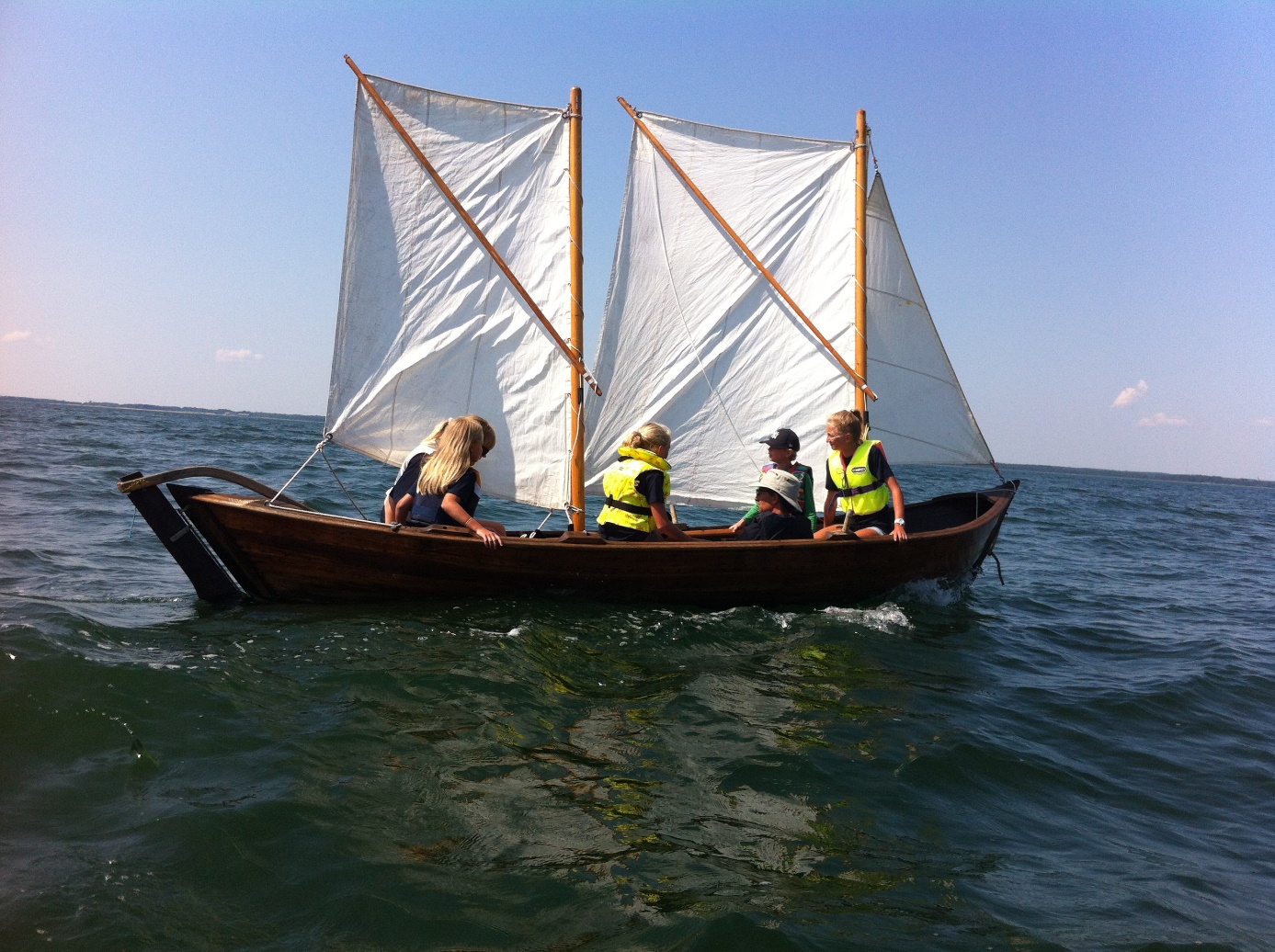 Hej och välkommen att anmäla dig till seglarskolan 2019 i Ljugarns hamn.
Seglarskolan kommer i år genomföras under v.30, vi har även i år valt att dela upp veckan i två olika kurser som kommer att pågå parallellt
med varandra.  
Dom två kurserna kommer att vara uppdelade i två kunskapsnivåer.

1. Grundkurs Optimistjolle
Seglingskunskaper: Inga
Minimiålder: Född 2010 (9 år) eller tidigare
Simkunnighet: Minst 200 m
Max antal deltagare: 10
Kursstart: Må 22/7 – fr 26/7 (reservdag lö 27/7)
Kurstid: ca. 20 tim. (4 tim/dag) kl. 09.00 – 13.00
Kursavgift: 2.500:-

2. Fortsättningskurs Trissjolle
Seglingskunskaper: I första hand deltagare från fjolårets Optimistkurs, i mån av plats kan annan person med seglingsvana medverka.
Minimiålder: Född 2008 (11 år) eller tidigare
Simkunnighet: Minst 200 m
Max antal deltagare: 6
Kursstart: Må 22/7 – fr 26/7 (reservdag lö 27/7)
Kurstid: ca. 20 tim. (4 tim/dag) kl. 09.00 – 13.00
Kursavgift: 2.500:-

Anmäler och ställer frågor gör du till Göran Bylund
E-post pentabyl@gmail.com
Anmälningstiden är öppen från måndag 3 juni till måndag 17 juni,Antagning kommer att ske enligt principen ” först till kvarn”.
Information om bankgiro och sista betalningsdag skickas med e-post till antagna.

Till din anmälan vill vi ha dessa uppgifter.Namn deltagare:......................................Personnummer år-mån-dag:...................Kursalternativ: ............Namn förälder: ...........................................E-post förälder:..........................................Telefon förälder: .......................................Med seglarhälsningar.
För styrelsen Ljugarns hamnföreningGöran Bylund kursadministratör
0732-77 04 82